PĀRBAUDES AKTS Nr. 22/12-3.14/550Pārbaudes gaitā:3. Objekta atbildīgās personas viedoklis un argumenti:DOKUMENTS PARAKSTĪTS AR DROŠU ELEKTRONISKO PARAKSTU UN SATUR LAIKA ZĪMOGU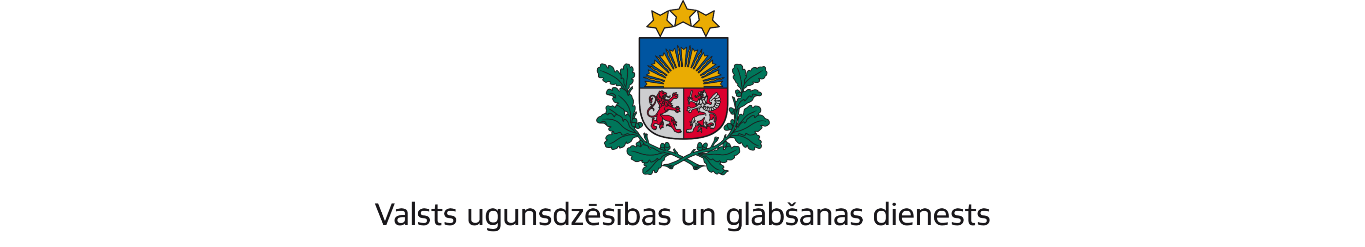 KURZEMES REĢIONA PĀRVALDEGanību iela 63/67, Liepāja, LV-3401; tālr.:63404475; e-pasts: kurzeme@vugd.gov.lv, www.vugd.gov.lvSaldusSaldus novada pašvaldība(izdošanas vieta)(juridiskās personas nosaukums vai fiziskās personas vārds, uzvārds)28.07.2023.Reģistrācijas Nr. 90009114646(datums)(juridiskās personas reģistrācijas numurs)Striķu iela 3, Saldus, Saldus novads, LV-3801(juridiskās vai fiziskās personas adrese)2023.gada 24.jūlijā      Valsts ugunsdzēsības un glābšanas dienesta (turpmāk –VUGD)(pārbaudes datums (-i))Kurzemes reģiona pārvaldes Ugunsdrošības uzraudzības un civilās aizsardzības nodaļas inspektore Kurzemes reģiona pārvaldes Ugunsdrošības uzraudzības un civilās aizsardzības nodaļas inspektore leitnante Viktorija Strazdeleitnante Viktorija Strazde(amatpersonas (-u) amats, speciālā dienesta pakāpe, vārds, uzvārds)(amatpersonas (-u) amats, speciālā dienesta pakāpe, vārds, uzvārds)piedaloties Saldus novada pašvaldības Saldus novada sporta skolas direktora vietniecei Evijai Šulceipiedaloties Saldus novada pašvaldības Saldus novada sporta skolas direktora vietniecei Evijai Šulcei(objekta atbildīgās personas amats, vārds, uzvārds)(objekta atbildīgās personas amats, vārds, uzvārds)veica Saldus novada pašvaldības Saldus novada sporta skolas (turpmāk – Objekts) administrācijas ēkas                                                                                                 veica Saldus novada pašvaldības Saldus novada sporta skolas (turpmāk – Objekts) administrācijas ēkas                                                                                                  (kadastra apzīmējums Nr.84050030091010), sporta kompleksa (kadastra apzīmējums  (kadastra apzīmējums Nr.84050030091010), sporta kompleksa (kadastra apzīmējums Nr.84050030091008), ledus halles (kadastra apzīmējums Nr.840500302001), tribīnes (kadastraNr.84050030091008), ledus halles (kadastra apzīmējums Nr.840500302001), tribīnes (kadastraapzīmējums Nr.84050030091011) un teritorijas Ezera ielā 1, Brocēnos, Saldus novadāapzīmējums Nr.84050030091011) un teritorijas Ezera ielā 1, Brocēnos, Saldus novadā(objekta nosaukums, adrese)(objekta nosaukums, adrese)neplānoto               ugunsdrošības pārbaudi un civilās aizsardzības prasību ievērošanas kontroli.neplānoto               ugunsdrošības pārbaudi un civilās aizsardzības prasību ievērošanas kontroli.(ugunsdrošības pārbaudes veids: plānotā, neplānotā)(ugunsdrošības pārbaudes veids: plānotā, neplānotā)1. Pārbaudīta šādu iepriekšējo pārbaužu gaitā izdoto administratīvo aktu izpilde: 1. Pārbaudīta šādu iepriekšējo pārbaužu gaitā izdoto administratīvo aktu izpilde: 1. Pārbaudīta šādu iepriekšējo pārbaužu gaitā izdoto administratīvo aktu izpilde: 1. Pārbaudīta šādu iepriekšējo pārbaužu gaitā izdoto administratīvo aktu izpilde: 1. Pārbaudīta šādu iepriekšējo pārbaužu gaitā izdoto administratīvo aktu izpilde: 1. Pārbaudīta šādu iepriekšējo pārbaužu gaitā izdoto administratīvo aktu izpilde: Nr.p.k.Administratīvā akta nosaukums, datums un numursAdministratīvā akta nosaukums, datums un numursNovērstie pārkāpumi(norādīt administratīvā akta konstatēto pārkāpumu punktus)Nenovērstie pārkāpumi(norādīt administratīvā akta konstatēto pārkāpumu punktus)Nenovērstie pārkāpumi(norādīt administratīvā akta konstatēto pārkāpumu punktus)122344Nav.Nav.Nav.Nav.Nav.2. Konstatēti šādi ugunsdrošības un civilās aizsardzības prasību pārkāpumi:2. Konstatēti šādi ugunsdrošības un civilās aizsardzības prasību pārkāpumi:2. Konstatēti šādi ugunsdrošības un civilās aizsardzības prasību pārkāpumi:2. Konstatēti šādi ugunsdrošības un civilās aizsardzības prasību pārkāpumi:2. Konstatēti šādi ugunsdrošības un civilās aizsardzības prasību pārkāpumi:2. Konstatēti šādi ugunsdrošības un civilās aizsardzības prasību pārkāpumi:Nr.p.k.Konstatētie pārkāpumiPamatojums(normatīvā akta nosaukums un punkts)Pamatojums(normatīvā akta nosaukums un punkts)Pamatojums(normatīvā akta nosaukums un punkts)Pārkāpuma novēršanas termiņš1233341234Objekta ledus halles 2.stāva durvis (durvis uz kafejnīcu), kas atdala kāpņu telpu no citas nozīmes telpas nav aprīkotas ar pašaizveres mehānismu.Ministru kabineta2016.gada 19.aprīļa noteikumi Nr.238 „Ugunsdrošības noteikumi” (turpmāk –Ugunsdrošības noteikumi) 19.punkts.31.12.2023.Objekta sporta kompleksa 1.stāva elektrosadales telpā elektroinstalācija netiek uzturēta darba kārtībā (nozarkārbas bez vāciņa).Ugunsdrošības noteikumu 54.punkts.31.12.2023.Objekta sporta kompleksa 2.stāva elektrosadales telpā tiek uzglabāti degtspējīgi priekšmeti, bet tieši, koka plaukts.Ugunsdrošības noteikumu 62.7. apakšpunkts.31.12.2023.Objekta tribīnēs ventilācijas iekārtas telpā tiek uzglabāti priekšmeti.Ugunsdrošības noteikumu 99.2. apakšpunkts.31.12.2023.Objektā netiek uzglabāta ugunsaizsardzības sistēmas būvniecības ieceres dokumentācija vai tās apliecināta kopija, kā arī, būvniecības ieceres dokumentācija nav pieejama Būvniecības informācijas sistēmā.Ugunsdrošības noteikumu 125.punkts.31.12.2023.Objekta ugunsdrošības instrukcijā iekļauta nepatiesa informācija par Objektu, bet tieši: norādīta nekorekta informācija par Objekta nosaukumu.Ugunsdrošības noteikumu 181.punkts.31.12.2023.Objekta atbildīgā persona nav organizējusi praktiskās nodarbības Objektā, saskaņā ar ugunsdrošības instrukcijas sadaļu “Rīcība ugunsgrēka gadījumā”.Ugunsdrošības noteikumu 192.punkts.31.12.2023.Objekta ledus hallē iekšējā ugunsdzēsības ūdensvada sistēmas cauruļvadi nav marķēti atbilstoši Ugunsdrošības noteikumu 1. pielikuma prasībām.Ugunsdrošības noteikumu220.punkts.31.12.2023.Objekta sporta kompleksa telpā, kurā var nakšņot cilvēki (telpa Nr.3 un Nr.8), nav izvietots stāva evakuācijas plānsUgunsdrošības noteikumu235.punkts.31.12.2023.Objekta kāpņu telpās novietoti priekšmeti un materiāli.Ugunsdrošības noteikumu 246.8.apakšpunkts.31.12.2023.Objekta sporta kompleksa 2.stāva gaitenī ugunsdzēsības līdzeklis nav novietots redzamā un viegli pieejamā vietā (priekšā novietots dīvāns).Ugunsdrošības noteikumu 
265. punkts.31.12.2023.Objekta administrācijas ēkā atbildīgā persona nav nodrošinājusi ugunsdzēsības aparāta tehnisko apkopi.Ugunsdrošības noteikumu 267. punkts.31.12.2023.Saldus novada pašvaldības attīstības nodaļas ugunsdrošības speciālists Mairis Jocus: “Iepazinos ar pārbaudes aktu. Piekrītu pārkāpumiem un to novēršanas termiņiem.”Viedokļa noskaidrošanai pārbaudes akta projekts tika nosūtīts uz e-pastu mairis.jocus@saldus.lv(27.07.2023. plkst. 9:56).Viedoklis saņemts no e-pasta: mairis.jocus@saldus.lv  (28.07.2023., plkst. 7:04).Saskaņā ar Ugunsdrošības un ugunsdzēsības likuma 13.panta ceturtās daļas 5.punktu un Civilās aizsardzības un katastrofas pārvaldīšanas likuma 10.panta otrās daļas 2.punktu, kā arī uzklausot objekta atbildīgās personas viedokli un argumentus, uzdots konstatētos pārkāpumus novērst norādītajā termiņā.Brīdinājums par pārbaudes akta piespiedu izpildiSaskaņā ar Ugunsdrošības un ugunsdzēsības likuma 13.panta ceturtās daļas 5.punktu un Civilās aizsardzības un katastrofas pārvaldīšanas likuma 10.panta otrās daļas 2.punktu, kā arī uzklausot objekta atbildīgās personas viedokli un argumentus, uzdots konstatētos pārkāpumus novērst norādītajā termiņā.Brīdinājums par pārbaudes akta piespiedu izpildiSaskaņā ar Ugunsdrošības un ugunsdzēsības likuma 13.panta ceturtās daļas 5.punktu un Civilās aizsardzības un katastrofas pārvaldīšanas likuma 10.panta otrās daļas 2.punktu, kā arī uzklausot objekta atbildīgās personas viedokli un argumentus, uzdots konstatētos pārkāpumus novērst norādītajā termiņā.Brīdinājums par pārbaudes akta piespiedu izpildiSaskaņā ar Ugunsdrošības un ugunsdzēsības likuma 13.panta ceturtās daļas 5.punktu un Civilās aizsardzības un katastrofas pārvaldīšanas likuma 10.panta otrās daļas 2.punktu, kā arī uzklausot objekta atbildīgās personas viedokli un argumentus, uzdots konstatētos pārkāpumus novērst norādītajā termiņā.Brīdinājums par pārbaudes akta piespiedu izpildiSaskaņā ar Ugunsdrošības un ugunsdzēsības likuma 13.panta ceturtās daļas 5.punktu un Civilās aizsardzības un katastrofas pārvaldīšanas likuma 10.panta otrās daļas 2.punktu, kā arī uzklausot objekta atbildīgās personas viedokli un argumentus, uzdots konstatētos pārkāpumus novērst norādītajā termiņā.Brīdinājums par pārbaudes akta piespiedu izpildiViktorija StrazdeViktorija StrazdeViktorija Strazde(amatpersonas vārds, uzvārds)(amatpersonas vārds, uzvārds)(amatpersonas vārds, uzvārds)(paraksts)Ar pārbaudes akta saturu iepazinos un vienu eksemplāru saņēmu:Ar pārbaudes akta saturu iepazinos un vienu eksemplāru saņēmu:Ar pārbaudes akta saturu iepazinos un vienu eksemplāru saņēmu:Ar pārbaudes akta saturu iepazinos un vienu eksemplāru saņēmu:Ar pārbaudes akta saturu iepazinos un vienu eksemplāru saņēmu:(objekta atbildīgās personas amats, vārds, uzvārds, paraksts vai atzīme par nosūtīšanu pa pastu)(objekta atbildīgās personas amats, vārds, uzvārds, paraksts vai atzīme par nosūtīšanu pa pastu)(objekta atbildīgās personas amats, vārds, uzvārds, paraksts vai atzīme par nosūtīšanu pa pastu)(objekta atbildīgās personas amats, vārds, uzvārds, paraksts vai atzīme par nosūtīšanu pa pastu)(objekta atbildīgās personas amats, vārds, uzvārds, paraksts vai atzīme par nosūtīšanu pa pastu)20__.gada ___. ___________